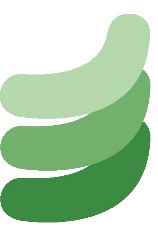 Year 5- Recommended Reads Dear Parent / Carer, The following list of books come recommended by a number of teacher and literacy experts as being engaging and appealing to young readers of this age.  We would advise parents to read a brief synopsis of any new novel before allowing their child to read it. This is to allow you to make an informed decision as to whether you believe the theme and language of the novel is currently appropriate for your child.   Book Title Author(s) Water Wings Morris Gleitzman Blabbermouth Morris Gleitzman Belly Flop Morris Gleitzman The Diddakoi Rumer Godden Stormbreaker Anthony Horowitz Walter and Me Michael Morpurgo Kensuke’s Kingdom Michael Morpurgo Mister Monday Garth Nix Aquila Andrew Norris Harry and the Wrinklies Alan Temperley The Story of Tracy Beaker Jacqueline Wilson Double Act Jacqueline Wilson Northern Lights Philip Pullman A Christmas Carol Charles Dickens Dragon Rider Cornelia Funke Journey to the River Sea Eva Ibbotson The Owl Service Alan Garner Pig Heart Boy Malorie Blackman Tom’s Midnight Garden Philippa Pearce Watership Down Richard Adams The Wizard of Earthsea Ursula K Le Guin Wolves of Willoughby Chase Joan Aiken Where the Red Fern Grows Wilson Rawls Little Women Louisa May Alcott The Secret Garden Frances Hodgson-Burnett Artemis Fowl Eoin Colfer The Wind in the Willows Kenneth Grahame Anne of Green Gables L M Montgomery Black Beauty Anna Sewell Holes Louis Sachar There’s a Boy in the Girls’ Bathroom Louis Sachar Vicky Angel Jacqueline Wilson The Other Side of Truth Beverley Naidoo Harry Potter series J K Rowling 